Zulqurnain(Electrical Engineer)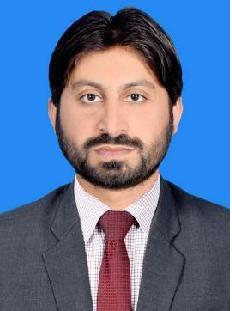 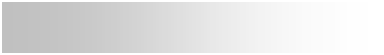 PERSONAL PROFILE:I am available for an interview online through this Zoom Link https://zoom.us/j/4532401292?pwd=SUlYVEdSeEpGaWN6ZndUaGEzK0FjUT09Registered from Pakistan Engineering Council.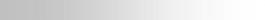 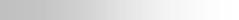 As a “Site In-Charge” at Islamabad International Airport Pakistan on Fire Alarm System. A Project of Al-Hadi Engineering Concerns sub-contractor of Frontier Work Organization (FWO). in this project, I have done:Installation of Fire Alarm System.Part of Testing and Commissioning Team.As a “Site Engineer” at Islamabad International Airport Pakistan on Baggage Handling System (BHS) as well as on Public Addressing System (PAS) and Access Control System (ACS). A Project of Muhammad Abdullah Azeem Engineering Concerns (MAEC) sub-contractor of Guarantee Engineers, Thales and Selex Joint Venture.During this project I have done:Electrical Primary Earthing and Power Earthing of all Electrical EquipmentCable Tray InstallationCable Tray FabricationCable Laying according to cable scheduleAs an “Instrument & Automation Engineer” in Bestway Cement Limited (Farooqia), Taxila Pakistan.Company: Al-Hadi Engineering Concerns sub-contractor of SINOMA.Project : Cement Plant Pakistan, in this project I have done:Panel Installation and termination and commissioning [ LT, PDP, MCP, MCC, LP]DCS Control Panel Installation TerminationElectrical Sensor installation and termination [Level indicator, Level switch, DriftSwitch, Position Sensor, Speed Sensor, Temperature Sensor]Control and Power Cable TerminatonCable laying According to Cable SheduleCable Tray installation and Fabrication	Electrical Wiring and Intallation of All type of Lights And other appliancesTesting and commissioningAs an “Electrical Engineer”.Company: Al-Hadi Engineering Concerns (AECPL) Contractor: GHCProject: Life Style Residency G-13 Islamabad, in this project I have done:Primary Earthing of BuildingPVC conduiting, Electrical wiring and installation of all home appliances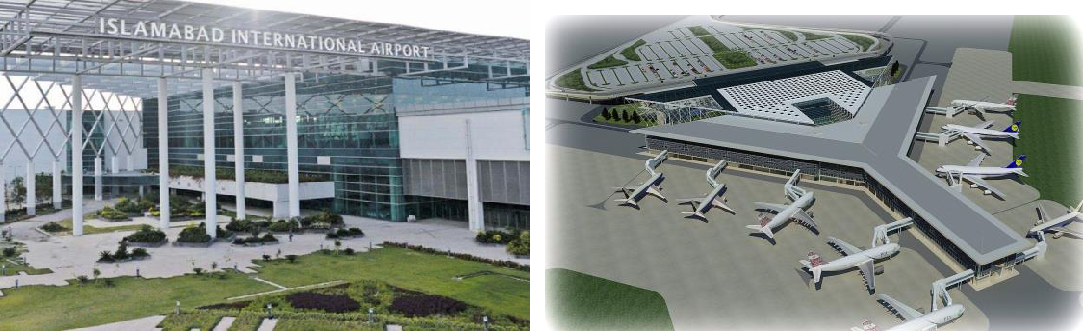 (Islamabad International Airport Pakistan)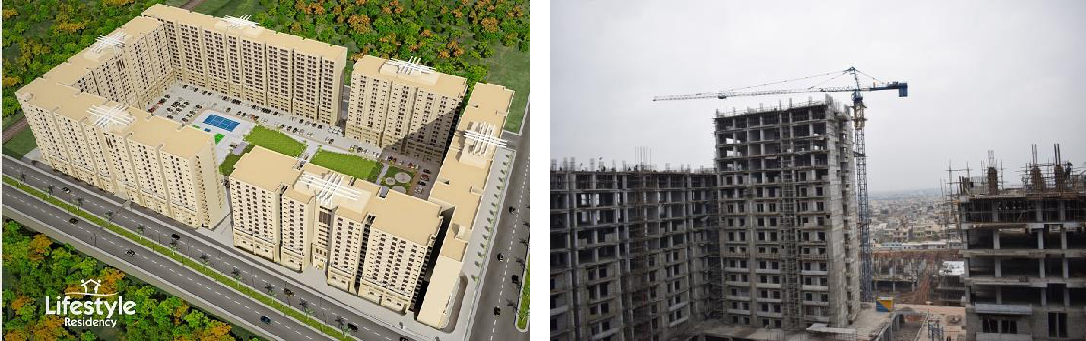 (Life Style Residency Pakistan)➢ Date of Birth➢ Date of Birth01-02-1991➢ Marital Status➢ Marital StatusMarried➢EmailZulqurnain-397155@gulfjobseeker.com Discipline:ELECTRICALQualificationQualificationSr.NoDegree / CertificateUniversity / InstituteYear1B.E Electrical EngineeringHamdard University, Pakistan20172PLC & SCADASINA Institude, Pakistan2019ExperienceExperience